Définissez les termes suivants : (1pt)La structure du sol : ………………………………………………………………………………………………………………………………………………….		     ………………………………………………………………………………………………………………………………………………….Ecologie : …………………………………………………………..……………………………………………………………………………………………….......Entourez la lettre correspond à la ou les bonnes réponses (2pts)Complétez le schéma ci-dessous en lui donnant un  titre (1,5pt)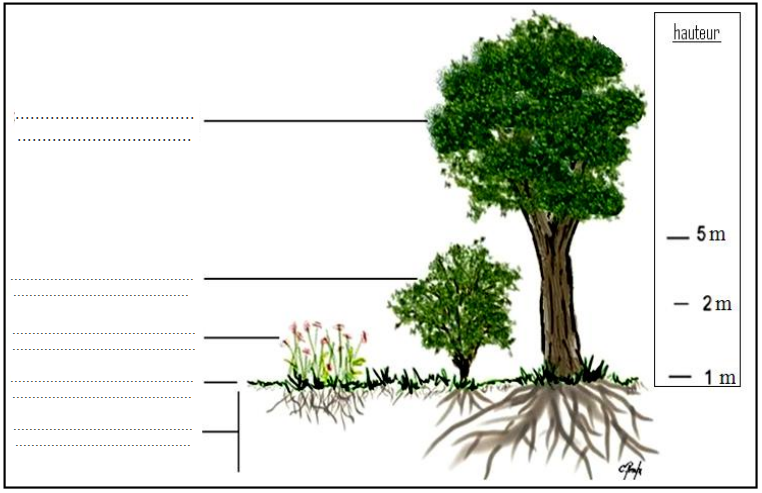 Complétez la phrase suivante (0,5 pt)Un …………………………………. est un ensemble dynamique d’êtres vivants qui interagissent entre eux et entre leur milieu de vie.Exercice 1 : (7pts)Le document ci-dessous représente les résultats d’une étude statistique faite dans un milieu aquatique près de Rabat. Cette étude se limite à deux espèces de Mollusques الرخويات et une espèce de vers annelés.Complétez le tableau ci-dessus en calculant la fréquence, l’indice de fréquence et la densité relative. (3pts)Les espèces représentés dans le tableau ci-dessus sont elles adaptés à ce milieu ? Justifier votre réponse  (2pts)Réalisez sur votre feuille de rédaction l’histogramme et la courbe de fréquence. Que pouvez-vous en déduire à propos du milieu étudié? (2pts)Exercice 2 : (7pts)La texture d’un sol est définie par le pourcentage d’éléments minéraux (argile, limon et sable) présents dans le sol. Après avoir calculé le pourcentage de ces trois éléments essentiel on utilise le triangle des textures (Doc 2) pour déterminer la texture d’un sol.En utilisant le triangle des textures (Doc 2). déterminez le pourcentage des différents constituants de l’échantillon A. (1pt)l’étude granulométrique de deux types de sol X et Y a donné les résultats représentés dans le tableau (Doc 3)Calculez les pourcentages de chaque constituant des deux types de sol X et Y (1pt)Déterminez la texture des deux sols X et Y en utilisant le triangle des textures (Doc 2) (2pts)Préciser, en se basant sur vos connaissances, le sol qui a la capacité de rétention d’eau la plus élevée. Justifier la réponse.(3 pts)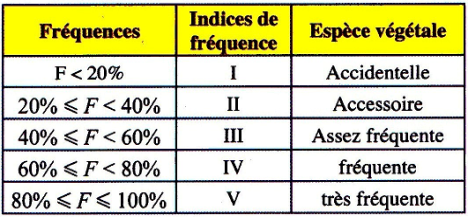 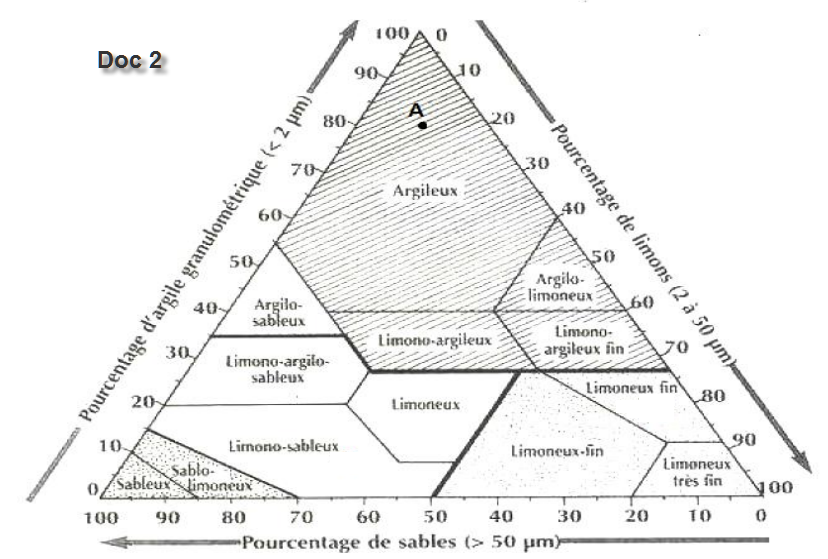 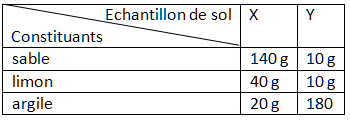 LYCEE QUALIFIANT EL AKKADPr. OUGOUNI MohamedContrôle continue N° 1  Semestre 1Sciences de la vie et de la terreClasse : Tr commun scientifiqueDurée : 2hNom et prénom : ………………………………………………………………………………………….Note / 20 : …………………………………….Restitution des connaissances (5pts)La technique de quadrat est une technique qui : Permet le recensement des espèces animalesPermet le recensement des espèces végétales seulementPermet le recensement des espèces végétales et animalesse fait dans un milieu hétérogèneLa taxidermie est : Est une technique de conservation des végétauxEst une technique de conservation des animauxPermet la conservation de l’apparence de vie aux animaux vertébrés mortsSe fait en 4 étapes (récolte, séchage, suivi et présentation)La biocénose est :L’ensemble des êtres vivants d’un milieuLa composante abiotique d’un milieuLa composante biotique d’un milieu L’association dynamique d’une biocénose à un biotopeLa capacité de rétention de l’eau (Vr) est :V + VgVg – VV – Vg V/ t Exploitation des documents et raisonnement scientifique (14 pts)relevésR1R2R3R4R5R6F (%)IFDensité relative (d) %MollusquesTapes décausates339471190MollusquesScrobicularia planta01582132141381Vers annelésNéréis diversicolore0781992026Correction de l’examenCorrection de l’examenCorrection de l’examenQuestions RéponsesPoints 1er partie Q1 : défQ2 : QCMQ3 : légendeQ4 : complétez 2ème partie : Exercice 1 :Q1 Q2Q3Exercice 2 :Q1Q2Q3Q4La structure du sol : est le mode d’organisation de différentes particules constituant le sol (sable, argile et limon)Ecologie : est la science qui s’intéresse à l’étude des êtres vivants ainsi les interactions entre eux entre eux et leurs milieux de vie (sciences de l’habitat)Relevé floristique : est le recensement des espèces végétales dans un milieu donné Aire minimale de relevé : est la plus petite surface qui contient toutes les espèces végétalesLe titre : schéma montrant la stratification verticale des végétaux Les différents strates : arboré, arbustive, herbacé, muscinale, sous-terraineL’écosystème ; La hauteur de l’arbre = la distance entre le sujet visant le sommet + la hauteur du sujetOui ils sont adaptés au milieu, car ils ont tous un indice de fréquence VLa courbe de fréquence est unimodale, donc le milieu étudié est homogène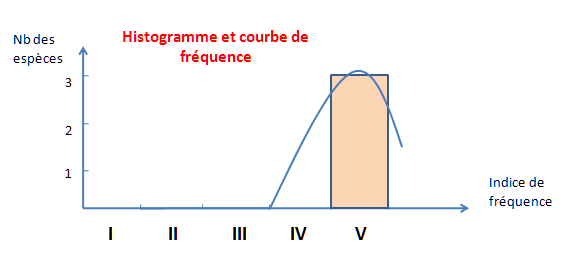 La texture du sol X est limono-sableux, et celle du sol Y est argileux Le sol qui a la capacité de rétention la plus élevée est le sol Y, car il a une texture argileux, et on sait que tant un sol a une texture fine tant qu’il a une faible perméabilité est donc une forte capacité de rétention1 pt 2 pts1,5 pts0,5 pt3 pts2 pts2 pts1 pt1 pts 2 pts 3 pts 